WaterSOLV™ Ag ProgramQuestionnaire – Engagement/ProposalPlease complete online and send to HCT as a Word document, so that we can update as well as maintain this data for our mutual benefit.  Send to support@hctllc.comQuestions, Comments Suggestions – teden@hctllc.com – text or call (480) 650-6955Next StepsWe are building a folder on your facility relating to crops, soil and water. We will use this data to serve you with our products and services. What’s next is that we will assess your water, total bacteria and soil, do our calculations, and send you what it will take to treat your water and to condition your soil based on your wants, timing and budget. Turnaround upon receipt of the data is about 4 days. HCT’s Water & Soil Analyses (requirements)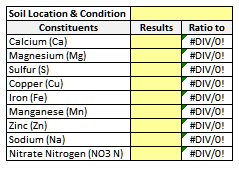 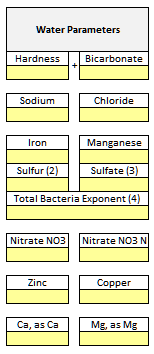 Notes: DateFacility / Company / Grower Company NameCity, StateContact Name & TitleCell PhoneEmail addressType of property (Trees, Row Crop, Grapes, tomatoes, …)Type of irrigation – flood, sprinkler, emitter. drip Acreage WateredNo. of Unique Water SourcesWhat is source of water, canal, pond, well to pond, …Type of water, irrigation, canal, city, reclaim, …No. Pump StationsPump Stations pressure (psi) and water volume (gpm)Do you have acid injection system now and if so, what?Do you have bulk acid tanks in use and how old are they?Amount of water used annually just to flush salts?Amount of water used annually watering crops?Any underwater shell or snail issues?What acids, if any have been used, for how long and how much?Do you have emitter clogging issues?Your ObjectivesTiming to implement?Timing to see results? (Normally 90-120 days) OtherWho are your two primary sources of ag supplies?Getting StartedGetting StartedProvide us water analysesProvide us water analysesProvide us soil analysesProvide us soil analysesSend us a 16 fl. ounce water sample for Total Bacteria Analysis (do not use a Gatorade bottle)Send us a 16 fl. ounce water sample for Total Bacteria Analysis (do not use a Gatorade bottle)Notes: Notes: 